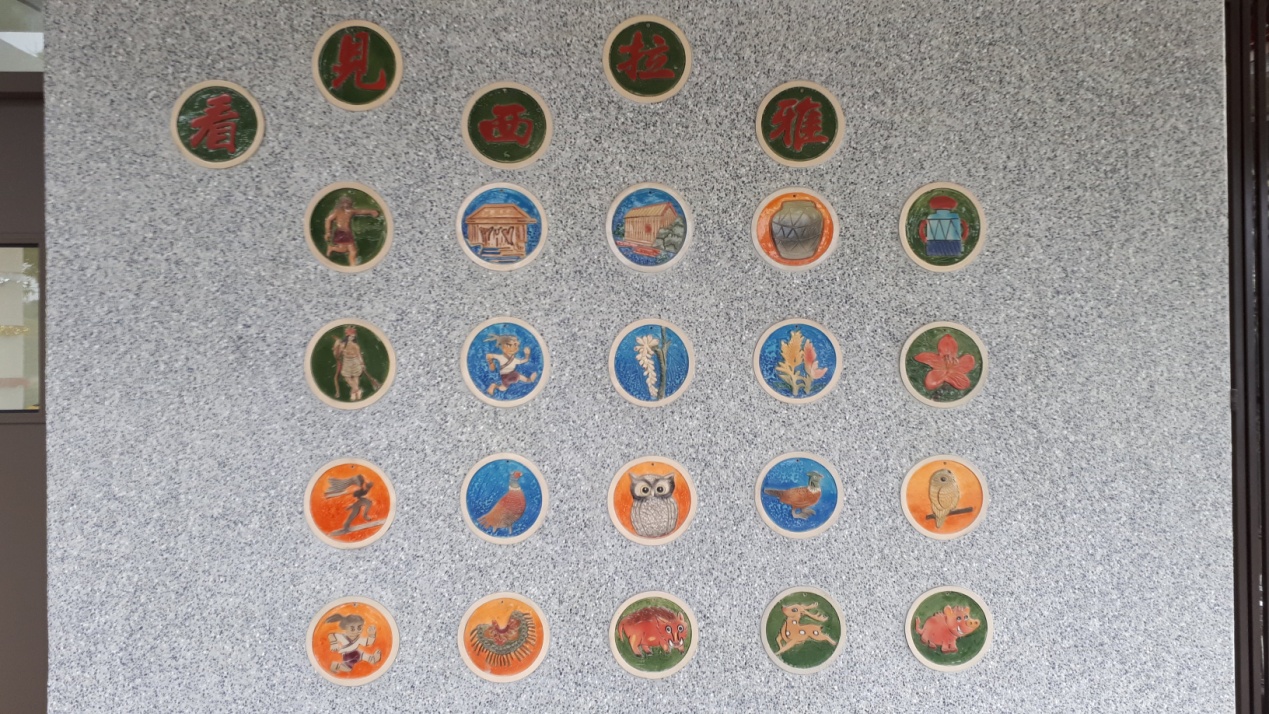 西拉雅本土文化圖騰。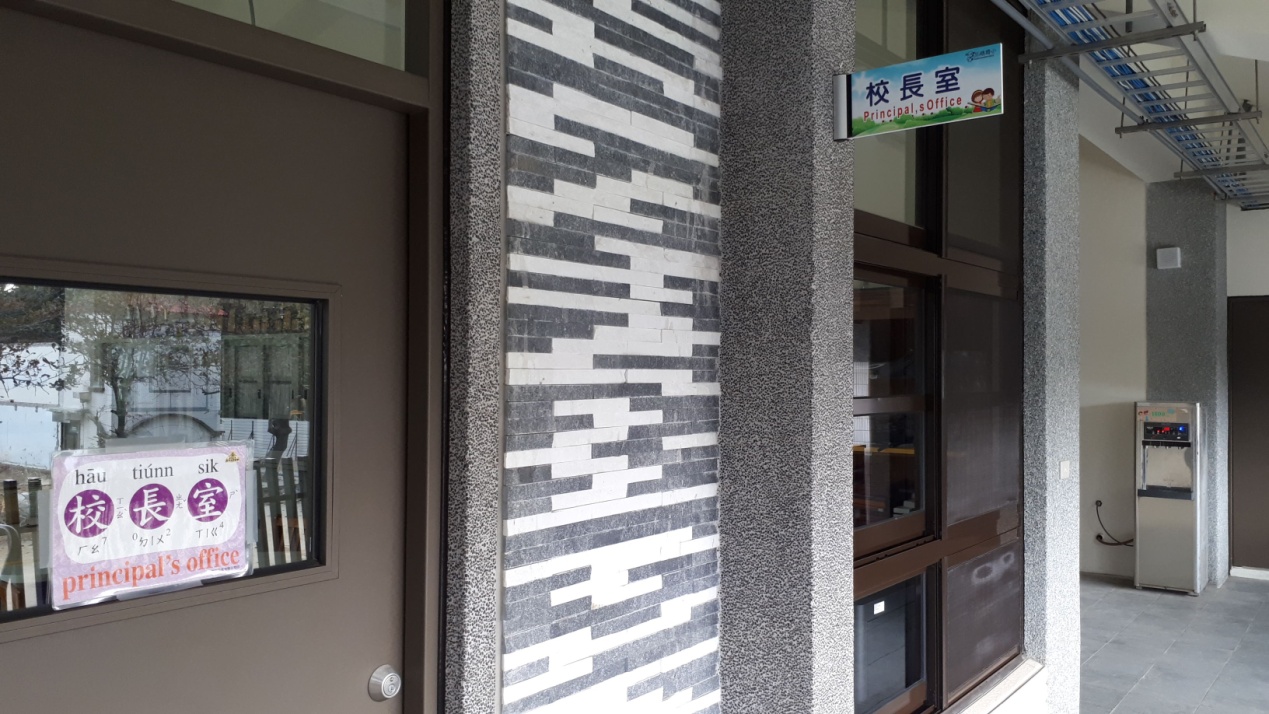 校長室。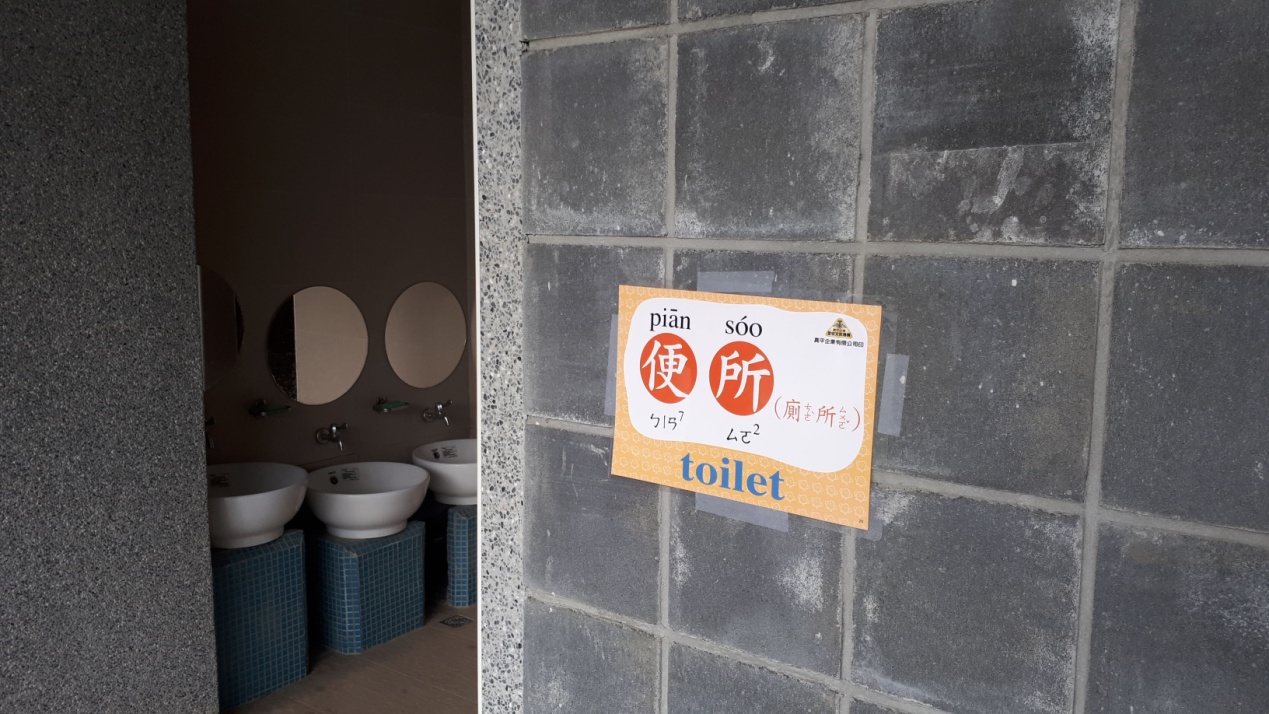 張貼廁所本土語言標示。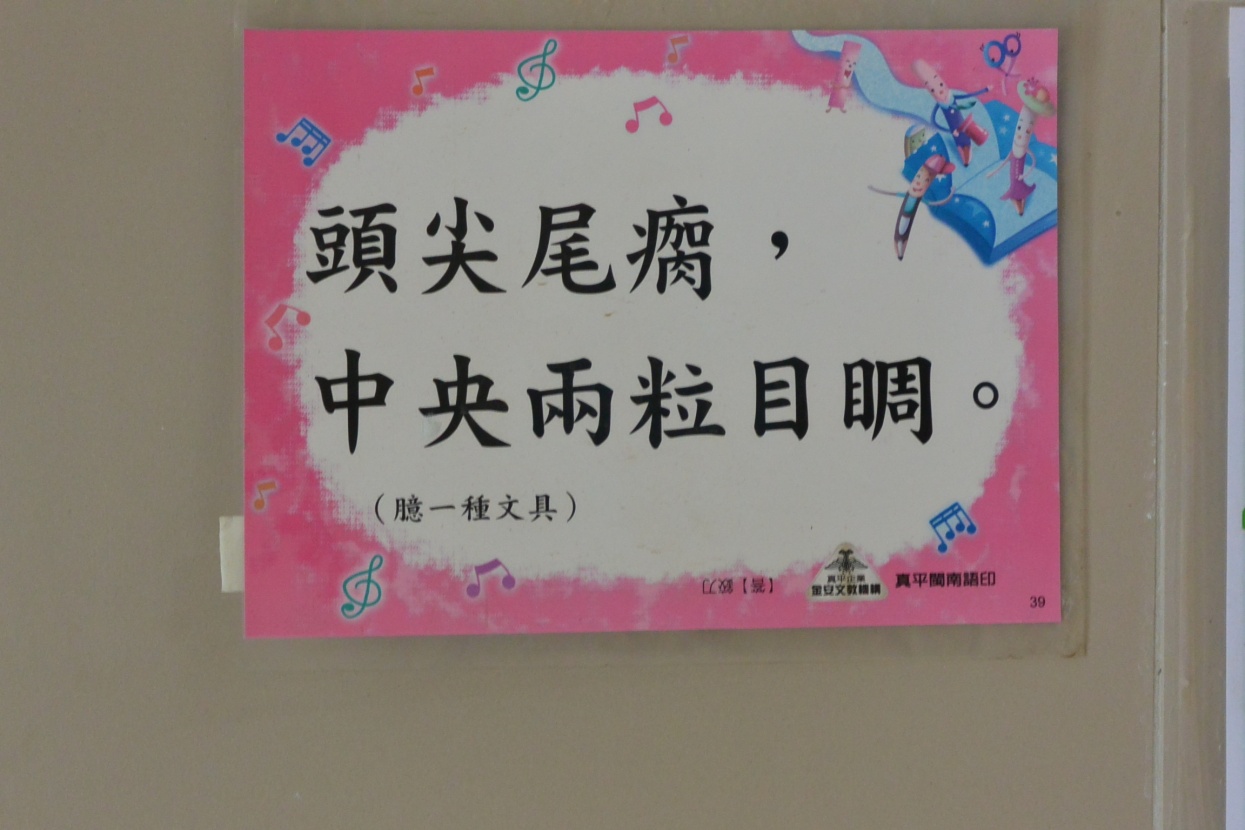 張貼本土語言諺語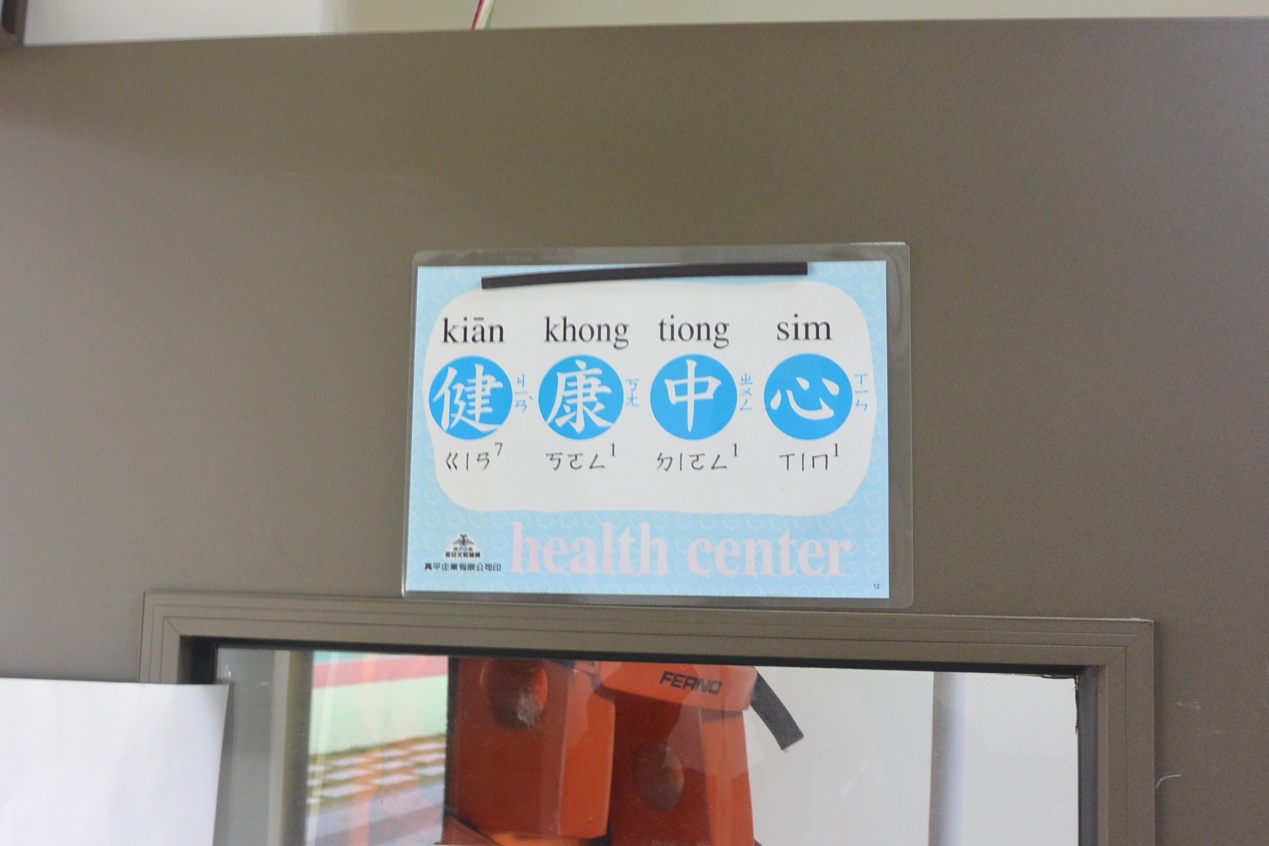 健康中心。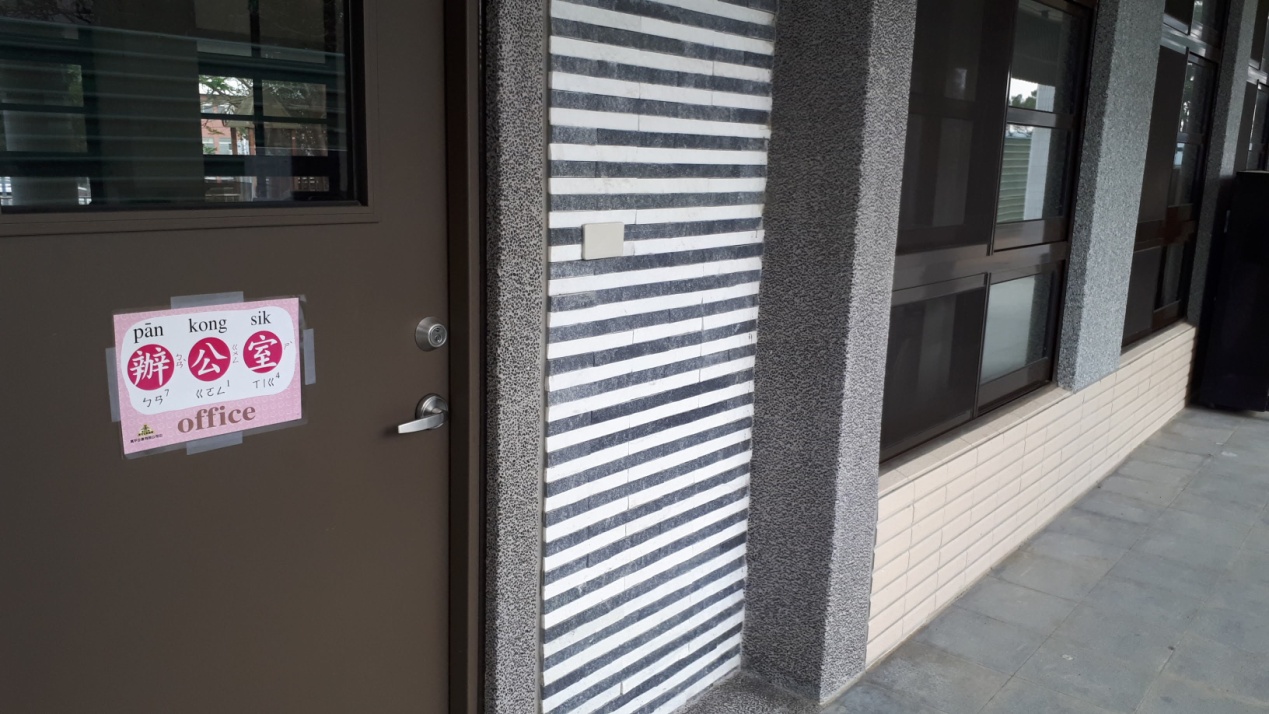 辦公室。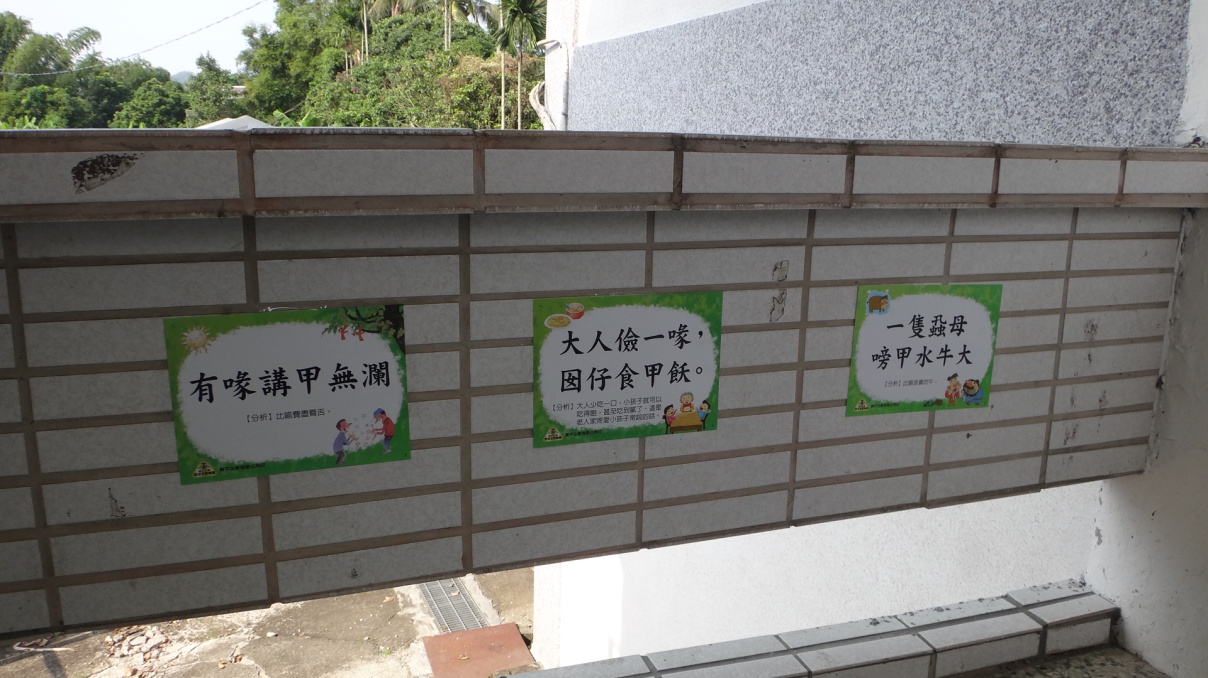 樓梯間布置台語諺語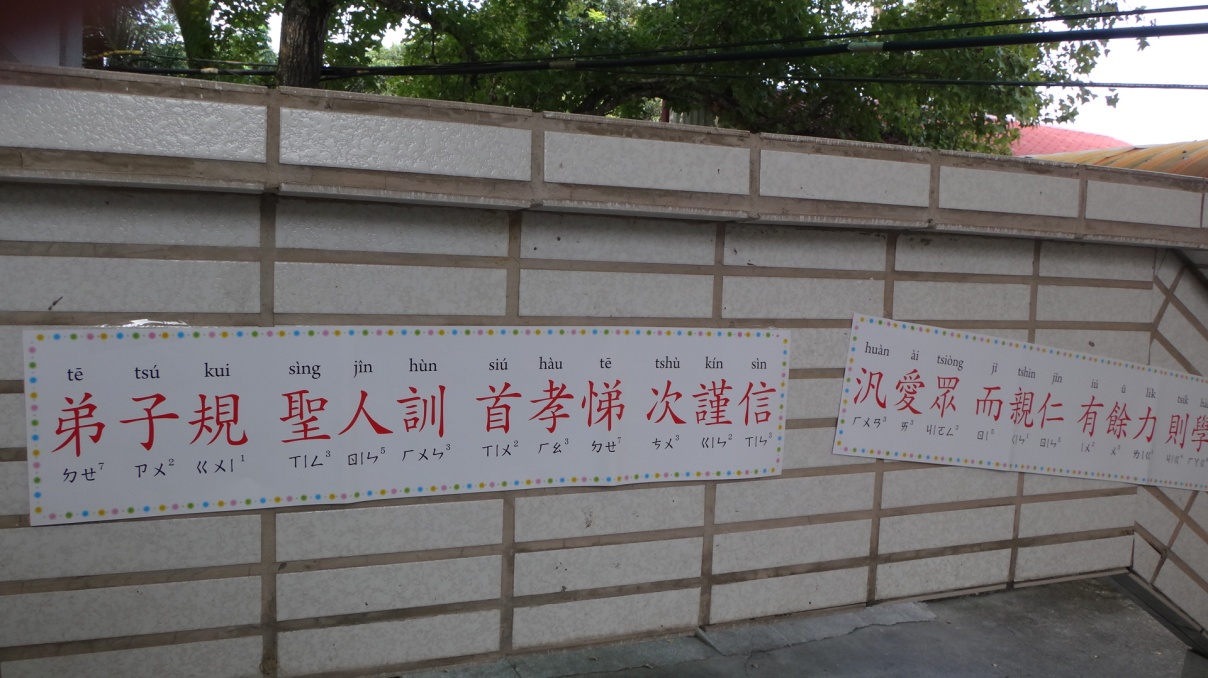 樓梯間布置台語弟子規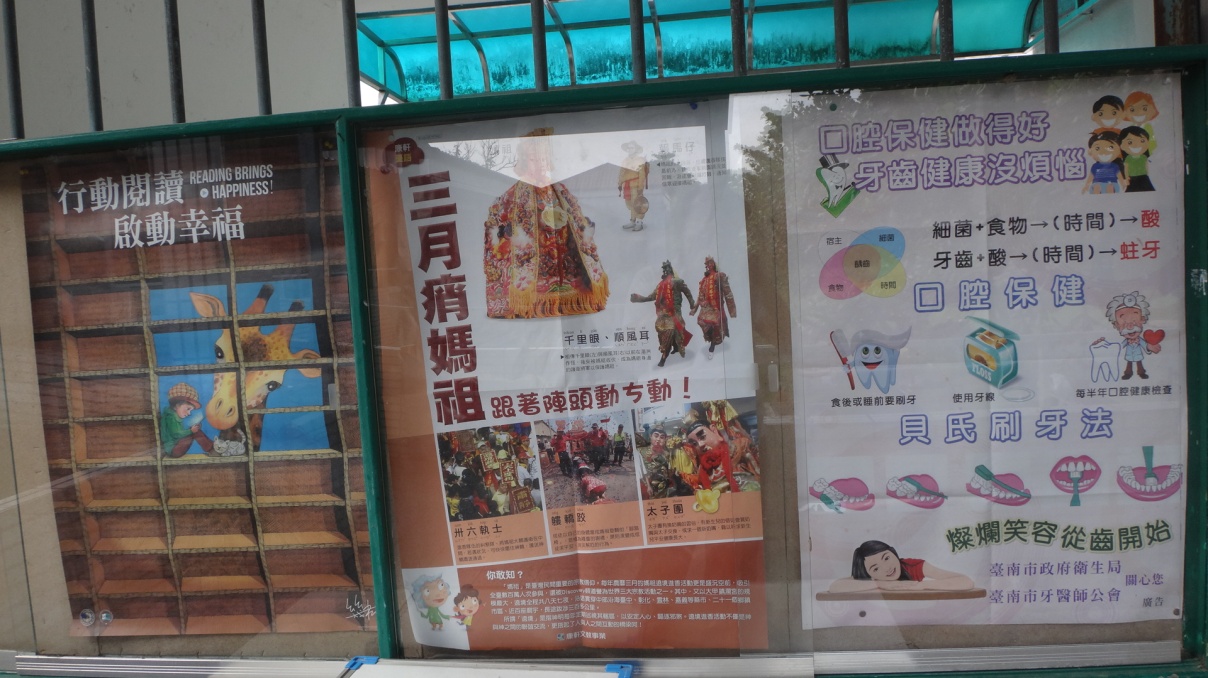 學校公佈欄布置本土節慶習俗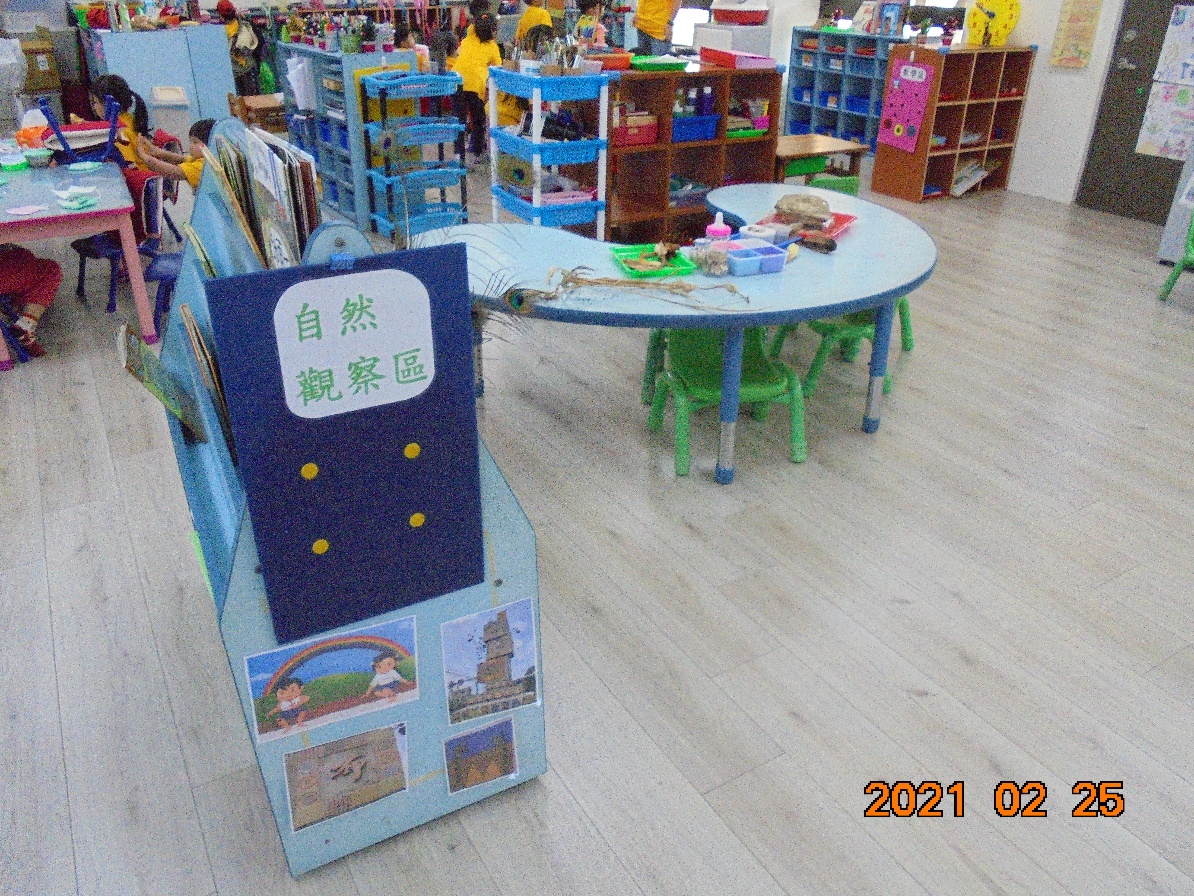 配合本土語課程擺放相關物品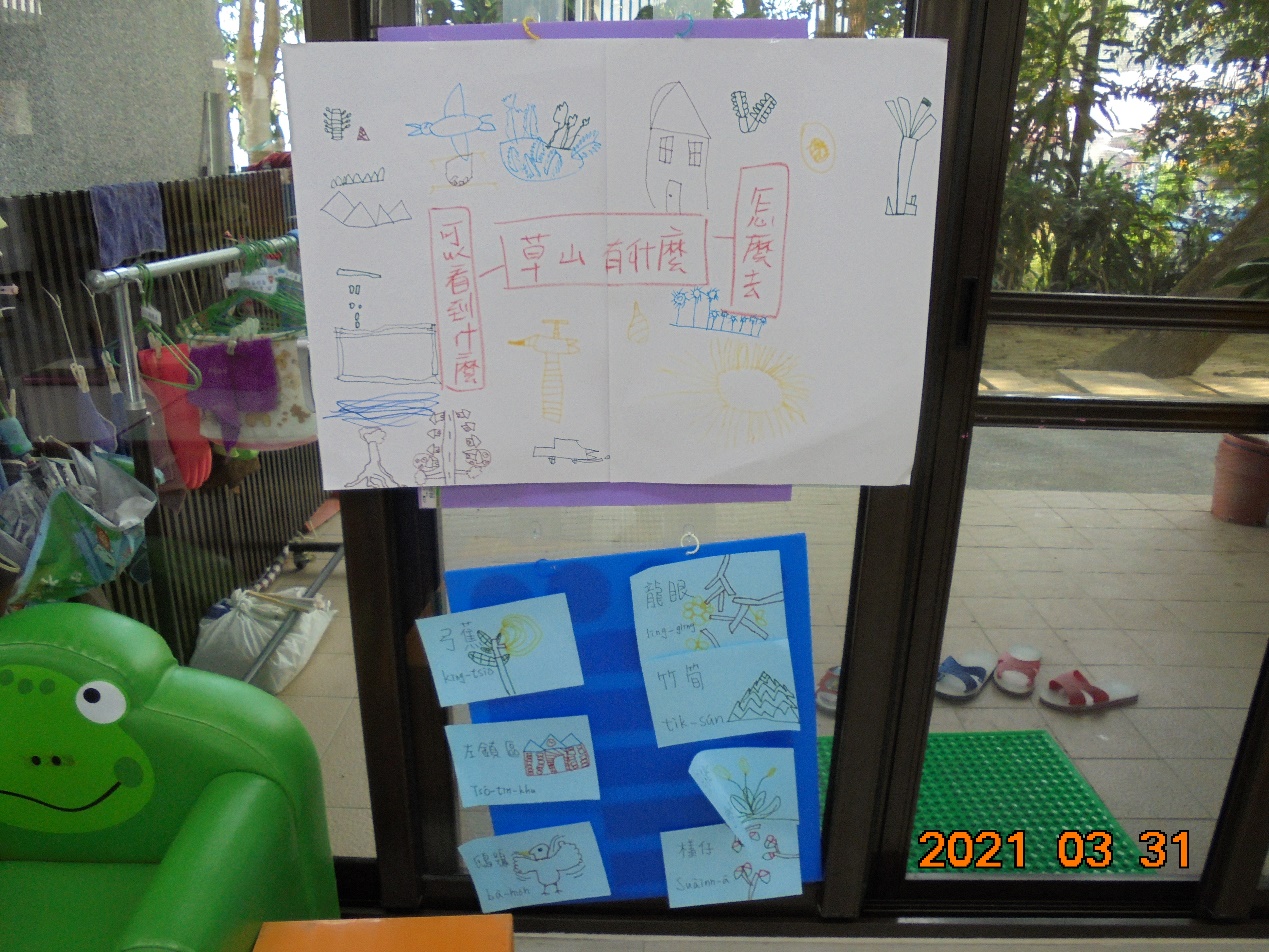 在語文區展示閩南語的圖卡